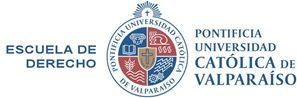 Solicitud de Incentivo de Actividades EstudiantilesFormulario de SolicitudEscuela de Derecho PUCVNombre solicitante (sólo si es solicitud personal):Grupo solicitante (sólo si es solicitud grupal):Representante del grupo solicitante:RUT: Correo electrónico: Tipo de actividad para la cual solicita apoyo (marcar con una círculo)Actividades deportivas y  recreación.Actividades académicas de investigación y divulgación.Actividades de participación en competencias y torneos universitarios o afines.Actividades de vinculación con el medio.Actividades de intercambio y movilidad estudiantil.OtrasTipo de ayuda solicitada (en caso de requerir espacio adicional añadir un anexo) Total solicitado: $Fundamentación (en caso de requerir espacio adicional añadir un anexo) Los organizadores tendrán el deber de rendir cuenta de los fondos recibidos dentro de los treinta días siguientes a la fecha de finalización de la actividad. La cuenta comprenderá:Cuenta de la inversión de los fondos recibidos.Informe de la actividad. Este informe comprenderá, a lo menos, el número de asistentes, el cumplimiento de los objetivos o los resultados de la actividad. La Escuela llevará el registro de estos informes para los efectos de gestión a que haya lugar.En esta rendición deberán entregarse documentación tributaria de respaldo de los gastos realizados, tales como boletas, facturas, boletas de honorarios, etc. En el caso de las boletas de honorarios, deberán solicitarse a nombre de la PUCV y sin retención del 10%.Firma Solicitante:________________________________________________________USO INTERNO ESCUELA DE DERECHOPago realizado el:Fecha entrega rendición: